Základní škola speciální a Praktická škola Litvínov, Šafaříkova 991, okres MostPSČ 436 01,  476 111 689, http://www.zs-specialni-litvinov.cz/Výroční zpráva o činnosti školyza školní rok 2022/2023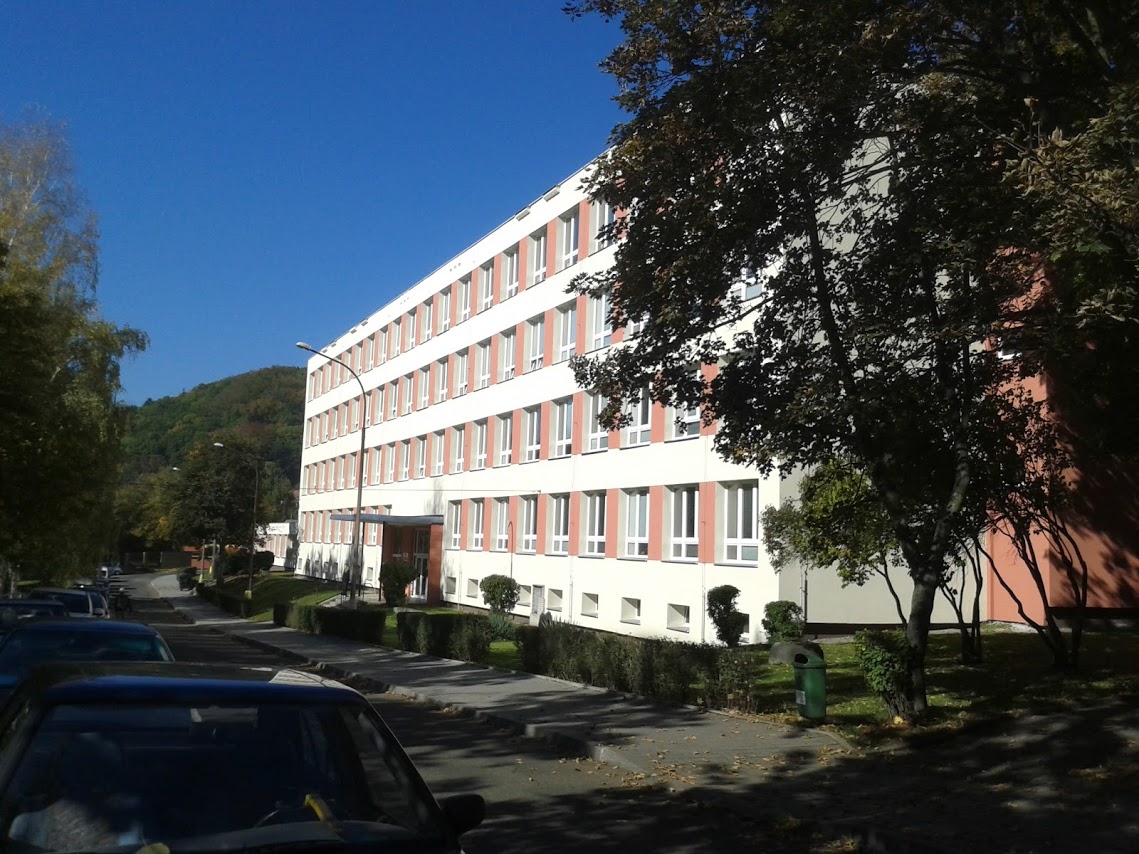 Výroční zpráva o činnosti školy za školní rok 2022/2023 byla schválena školskou radou dne ………………………………………………………...Za školskou radu: Mgr. Stanislava SerafinováVypracovala Mgr. Eva SekyrkováZákladní údaje o školském zařízeníZákladní údaje o škole1.2  Součásti školy1.3  Charakteristika školyZákladní škola speciální a Praktická škola Litvínov, Šafaříkova 991, okres Most, je zřízena Městem Litvínov. Cílem příspěvkové organizace je poskytovat vzdělání žákům a studentům v širokém spektru oborů. Organizace je základní školou vzdělávající žáky se speciálními vzdělávacími potřebami.  Při vzdělávání a výchově středně, těžce a hluboce mentálně postižených žáků i žáků se souběžným postižením více vadami je hlavním cílem rozvoj sociálních vztahů, nácvik stereotypů a orientace v oblasti sebeobsluhy, hygieny a bezpečnosti i rozvoj přijatelných forem komunikace. Povinnou školní docházku plní žáci v oborech základní škola  (vzdělání žáků s lehkou mentální retardací, žáci získávají základní vzdělání) – ve školním roce 2022/2023 - 7 tříd. Žáci byli vzděláváni podle RVP ZV 2021.Dále základní škola speciální – určeno žákům se středně těžkým a těžkým mentálním postižením, dále žáci se souběžným postižením více vadami – MP + vady sluchu, vada zraku, tělesná postižení, autismus - zde žáci získávají základy vzdělání - ve školním roce 2022/2023 - 6 tříd, v nichž byli žáci vzdělávající se podle RVP ZŠS – díl I (vzdělávání žáků se středně těžkým mentálním postižením) a RVP ZŠS – díl II (vzdělávání žáků s TMP a SPVV). Dvě třídy jsou tzv. ,,Autitřídy“ – třídy s upraveným vzdělávacím programem pro žáky s PAS – zde jsou žáci vzdělávající se dle ŠVP pro ZŠ a ZŠ speciální (díl I, díl II).Do naší školy mohou docházet i děti předškolního věku. A to ty děti, u nichž bylo potvrzeno mentální postižení a nebyly ještě zralé k plnění povinné školní docházky, případně nedocházely do MŠ. Ve školním roce 2022/2023 byly otevřeny 3 třídy přípravného stupně základní školy speciální. Docházkou do přípravného stupně základní školy speciální děti PŠD neplní, ale za dobu pobytu se velmi dobře adaptují na školu a na kolektiv dětí. Na pravidelnou docházku svých dětí do zařízení si zvyknou i rodiče. V průběhu let jsme zaregistrovali významný rozdíl v dovednostech a návycích dětí, které přešly do prvního ročníku základního vzdělávání z přípravného stupně základní školy speciální. Děti jsou zde vzdělávány podle ŠVP pro přípravný stupeň ZŠS dle RVP PV, upraveného pro potřeby dětí se SMP, TMP a SPVV.Naše zařízení se snaží reagovat na aktuální potřeby v oblasti péče o postižené žáky. Osmým rokem byl otevřen učební obor Praktická škola jednoletá (střední škola) - tento obor je určen zejména absolventům oboru základní škola speciální (žáci se středně těžkým a těžkým mentálním postižením, případně žáci s kombinovanými vadami) a  Praktická škola dvouletá (střední škola) – tento obor je určen pro žáky se středně těžkým stupněm mentálního postižení (případně s lehkým mentálním postižením v kombinaci s dalším zdravotním postižením), kteří ukončili povinnou školní docházku. Umožňuje žákům doplnit si a rozšířit všeobecné vzdělání a získat základní pracovní dovednosti, návyky a pracovní postupy potřebné v každodenním i v budoucím pracovním životě. Poskytuje základy odborného vzdělání a manuálních dovedností v oboru dle zaměření přípravy a vedoucích k profesnímu uplatnění. Ve školním roce 2022/2023 byly otevřeny 4 třídy (2 třídy Praktická škola jednoletá a 2 třídy Praktická škola dvouletá).Nedílnou součástí zařízení je také Speciálně pedagogické centrum – školské poradenské zařízení pro děti, žáky a studenty s mentálním postižením. Poskytováním poradenských služeb v našem školském poradenském zařízení (SPC) se zvyšovala úroveň odborné péče a kvality práce pedagogů. Škola nabízí žákům také pobyt ve školní družině. Ve školním roce 2022/2023 bylo otevřeno 6 oddělení. Provoz ŠD byl od 6:00 hodin do 16:30 hodin. Snažíme se umožnit rodičům našich žáků  docházet do zaměstnání a také žákům umožnit trávení času v odpoledních hodinách smysluplnou činností pod dohledem vychovatelek.Školní jídelna zajišťuje stravování žákům školy, zaměstnancům organizace, ale i veřejnosti.Společnost WOMEN FOR WOMEN umožnila žákům naší školy využít obědy zdarma. Ve školním roce 2022/2023 to bylo 42 žáků. V této spolupráci bychom chtěli pokračovat i v příštích letech.Budova školy se nachází v klidné části města, do které dochází žáci jak z Litvínova a Mostu, ale i z přilehlých obcí. Nespornou výhodou je blízkost zastávek městské hromadné dopravy, proto není problémem dojíždění jak samotných žáků, tak i rodičů s dětmi, jež potřebují doprovod. Nedaleko školy je i zastávka tramvají.  Vzhledem k tomu, že řadu dětí vozí jejich zákonní zástupci do školy vlastními automobily, je možné vystoupit se žáky blízko bočního vchodu, odkud je plně bezbariérový přístup do celé budovy.  V celé budově školy je zajištěn přístup do jednotlivých prostor i žákům upoutaným na invalidní vozík. Bezbariérovost je velkou předností školy. Máme možnost využívat plošinu pro invalidní vozíky až do třetího poschodí školy, do tělocvičny i do školní jídelny.  K dispozici jsou zrekonstruované šatny, kde se nachází relaxační učebna – Místnost pro hudební cvičení - slouží pro výuku TV a je využívána i k provozování zájmového vzdělávání. Dále je možný pronájem – cvičení Jógy. K pronájmu je také k dispozici moderní tělocvična, v které probíhají hodiny TV našich žáků. Je zde 1x týdně kroužek Boccia [bočča] - jde o sport podobný francouzské pétanque, který je určený lidem s těžkým tělesným postižením odkázaným na invalidní vozík. Dále spolupracujeme s ČESKOU GOLFOVOU ASOCIACÍ HENDIKEPOVANÝCH. Kroužek SNAG golf je s našimi žáky realizován 1x týdně pod vedením trenérů paragolfu. Jak již bylo zmíněno, naše zařízení poskytovalo i ve školním roce 2022/2023 vzdělávání zdravotně postiženým dětem. Je pochopitelné, že pro vzdělávání takovýchto dětí je potřeba nižšího počtů žáků ve třídách a vyššího počtu pedagogického personálu. Ve třídách základní školy, základní školy speciální, ale i v praktické škole jednoleté a dvouleté působili vedle vyučujícího také 1 – 2 asistenti pedagoga. Pro zlepšování podmínek při vzdělávání a výchově žáků se škola i v tomto školním roce snažilao získávání prostředků nad rámec rozpočtu. Zapojila se do projektů „Školní mléko“, „Ovoce a zelenina do škol“. Dále do projektu ,,Šablony III – od 1. 9. 2021 – červen 2023“. Také jsme využili podpory doučování žáků v rámci Národního plánu obnovy a finančním zdrojem pro realizaci byly prostředky fondu EU – Next Generation EU. Škola je zapojena do projektu NPO z jehož prostředků se uskutečňují ,,Snídaňové kluby“ pro žáky, zážitkové vzdělávací programy, dále hipoterapie a canisterapie, školní akce na posílení spolupráce s rodiči a v neposlední řadě byl uskutečněn týdenní příměstský tábor v době letních prázdnin. 2. Vzdělávací programy školy2.1 Vzdělávací program2.2 Učební plány školy Tabulace učebního plánu ŠVP „Učíme se pro život“, 1. stupeň základní školy  (1. - 5. ročník).Tabulace učebního plánu ŠVP „Učíme se pro život“, 2. stupeň základní školy  (6. - 9. ročník).Učební plán pro přípravný stupeň základní školy speciální, zpracovaný v ŠVP pro ZŠS podle RVP ZŠS a RVP pro předškolní vzdělávání.Tabulace učebního plánu ŠVP „Učíme se pro život“, díl I – 1. stupeň základní školy speciální (1. - 6. ročník).Tabulace učebního plánu ŠVP „Učíme se pro život“, díl I. – 2. stupeň základní školy speciální (7. - 10. ročník).Tabulace učebního plánu ŠVP „Učíme se pro život“, díl II. – základní škola speciální (1. – 10. ročník).           Tabulace učebního plánu ŠVP ,,Učíme se pro život“ - praktická škola jednoletáTabulace učebního plánu ŠVP ,,Učíme se pro život“ - praktická škola dvouletáPoznámky k učebnímu plánuPoznámky k předmětům3. Personální údaje3.1 Členění zaměstnanců organizace podle věku a pohlaví3.2 Členění pedagogů organizace podle vzdělání a pohlaví3.3  Členění pedagogických pracovníků školy podle odborné kvalifikaceKomentář: 8 pedagogů - nesplňují kvalifikační předpoklady – studují VŠ k doplnění kvalifikace, 1 pedagožka vyučuje Aj – částečný úvazek – bakalářské studium.Vychovatelky ve ŠD splňují předepsanou kvalifikaci.Všechny asistentky splňují předepsané vzdělání.Speciální pedagožka v SPC splňuje předepsanou kvalifikaci. 3.4  Trvání pracovního poměru zaměstnanců4. Počty žáků4.1 Počty žáků školy k 30. 6. 20234.2 žáci na SŠ konající závěrečné zkoušky na konci školního roku 2022/2023Komentář:V praktické škole jednoleté 1 žák ukončil vzdělávání k 31. 5. 2023 – na žádost zákonného zástupce ze zdravotních důvodů. 1 žák ukončil studium z téhož důvodu na praktické škole dvouleté k 8. 6. 2023.V praktické škole jednoleté mají žáci prodloužené studium na 2 roky – na doporučení SPC.V praktické škole dvouleté mají žáci prodloužené studium na 3 roky – na doporučení SPC.4.3 Žáci přijatí na SŠ – pro školní rok 2023/20244.4 Žáci u zápisu a přijatí do 1. ročníku pro školní rok 2023/20244.5 Další žáci přijati v průběhu školního roku (přestup z jiné školy) 4.6 Odchod žáků v průběhu školního roku (přestup na jinou školu) 4.7 Žáci přijatí ke vzdělávání do učebních oborůŽáci, kteří se nikam nehlásí: 0Komentář: V oblasti profesionální orientace pracovala výchovná poradkyně s žáky i zákonnými zástupci. Zajišťovala exkurze žáků do odborných učilišť, besedy s úřadem práce, poskytovala poradenskou pomoc při výběru vhodného oboru a při vyplňování a odesílání přihlášek, uspořádala schůzku pro rodiče vycházejících žáků. Celkem bylo vycházejících žáků: 7.1 žákyně ukončila v 8. ročníku vzdělávání – splnila PŠD, nezískala však základní vzdělání. Pedagogická rada odsouhlasila pokračování v základním vzdělávání, dokončením 9. ročníku ZŠ splní podmínky pro získání základního vzdělávání.5. Hodnocení žáků (údaje o výsledcích vzdělávání žáků)5.1 Celkové hodnocení žáků – prospěch – celkem za školu      Komentář:  1 žák ZŠ nezvládl učivo a ve školním roce 2023/2024 bude opakovat 1. ročník.                        1 žákyně praktické školy jednoleté nezvládl učivo a opakuje ročník.5.2 Celkové hodnocení žáků – zhoršené chování, napomenutí TU, důtka TU, ŘŠ, pochvaly                   5.3 Počet omluvených a neomluvených hodinZŠ speciálníZákladní školazákladní škola, speciální škola Střední vzděláváníPřípravný stupeň základní školy speciálníCelkem za školní rok 2022/2023Do celkového počtu zameškaných hodin se promítá i značná nemocnost žáků, která je způsobena jejich nezdravým způsobem života a životním stylem, a dlouhodobá onemocnění i závažná postižení mnoha žáků, včetně operací a léčebných a rehabilitačních pobytů v lázních a léčebnách (průběžně jsme ověřovali u pediatrů).Při omlouvání absence žáků postupovali třídní učitelé, výchovná poradkyně a vedení školy podle směrnice, kterou podle školského zákona a metodického pokynu č. 10 194/2002-14 vypracovala výchovná poradkyně. Při řešení neomluvené absence využívala škola těchto postupů: pravidelné denní sledování absence žáků, měsíční přehled absence-vyhodnocování a hledání řešení výchovné poradkyně s třídními učitelkami, předvolání rodičů k projednání absence - pohovory třídních učitelů s problémovými žáky, s rodiči, předvolání k jednání na výchovnou komisi, spolupráce s OSPOD Litvínov, dále spolupráce s kurátory, Střediskem výchovné péče v Mostě, Městskou policií Litvínov a PČR v Mostě. Při řešení absence a záškoláctví škola důsledně využívala všech dostupných prostředků.5.4 Metodická a poradenská činnost výchovné poradkyně:Metodická a poradenská činnostIndividuální poradenství pro žáky, učitele a rodiče, navazování kontaktu s rodiči problémových žáků.Předávání odborných informací z oblasti kariérového poradenství a péče o žáky se speciálními vzdělávacími potřebami.Vedení písemných záznamů, navržená a realizovaná opatření (pohovory s rodiči, výchovné komise).Spolupráce s SPC Litvínov a SPC Most – dokumenty pro vyšetření žáků, IVP.Péče o žáky s výchovnými problémySpolupráce s preventistkou sociálně patologických jevů, pomoc při řešení konfliktních situací na škole.Pomoc pedagogům při vyhledávání a sledování problematických žáků, návrhy na další péči.Účast VP na semináři na téma „Opatrovnictví.“Výchovné komise (pozváno 11 rodičů, dostavilo se 11).Spolupráce s OSPOD (1x – zanedbání školní docházky, 2x žádost o prošetření rodinného prostředí).Pohovory s rodiči problémových žáků (12x).Prevence záškoláctvíInformace rodičům o omlouvání absence žáků ve škole.Pravidelná evidence zameškaných hodin na škole (1x měsíčně).Spolupráce s OSPOD (oznámení o zanedbání školní docházky, oznámení závadového chování, oznámení o zanedbání péče).Volba povoláníSpolupráce s ÚP Most – zajištění tiskovin pro vycházející žáky.Zajištění besedy k volbě povolání, účast žáků na Veletrhu vzdělávání – bylo zrušeno.Poskytování poradenské činnosti pro rodiče a žáky při volbě povolání.Schůzka pro rodiče vycházejících žáků.Evidování nabídky a informací významných pro volbu dalšího studia.Zajišťování styku se zástupci učilišť (exkurze do SOU Jirkov).Kontrola a včasné odeslání přihlášek do učilišť.Kontrola a včasné odeslání zápisových lístků do učilišť.6. Hospitační a kontrolní činnostZe strany vedení školy bylo provedeno několik desítek tematických kontrol - dokumentace, školní i domácí sešity, tematické plány, plány metodických orgánů a výchovných oblastí, individuální vzdělávací plány a individuální plány rozvoje žáků selhávajících v některých oblastech, třídní knihy, žákovské knížky, zápisy z třídních schůzek, kontroly bezpečnostních a protipožárních podmínek školy a předpisů, úroveň úklidu, dohled nad žáky, kabinetní sbírky a využívání učebních pomůcek při výuce, zápisy ze schůzek metodických orgánů školy, kontrola stavu budovy, personální dokumentace, statistické výkazy, vedení účetnictví a vedení pokladny, hospodaření organizace, jídelníčky ŠJ a dokumentace ŠJ, činnost a dokumentace zájmového vzdělávání a speciálně pedagogického centra. Po uskutečněných hospitacích byly provedeny ředitelkou školy a zástupkyní rozbory s podrobným hodnocením. V hospitační činnosti ředitelky a zástupkyně ředitelky školy byly sledovány tyto hlavní aspekty:soulad vzdělávání se školními vzdělávacími programysrozumitelné formulování výstupů z hodiny, pestrost a přiměřenost organizačních forem a metod,četnost a pestrost motivace,respektování specifických možností žáků, vnitřní diferenciace,orientace obsahu učiva do života,výchovně vzdělávací strategie vedoucí k naplňování klíčových kompetencí, metodické postupy vedoucí k rozvoji myšlení žáků,využití učebnic, encyklopedií a dalších materiálů při výuce,využití všech dostupných názorných a dalších didaktických prostředků,četnost opakování, zařazení shrnutí učiva, respektování osobního tempa žáků, systém hodnocení a sebehodnocení při výuce,metody vedoucí k rozvoji komunikačních dovedností žáků, metody vedoucí k rozvoji manuální zručnosti a praktických dovedností, zařazování mezipředmětových vztahů a při výuce dle ŚVP průřezových témat,zařazování relaxačních chvilek, plnění hygienických požadavků (světlo, větrání, správná velikost lavic. Komentář: Vyučující byli na hodiny připraveni, výuka hodin byla vedena bez závažných nedostatků a dle uvedených kritérií. V pohospitačních pohovorech byly provedeny důkladné rozbory pozitiv i nedostatků a rezerv. Velkým přínosem pro zlepšování práce pedagogů jsou vždy společné nebo individuální náslechy v hodinách (ukázkové hodiny). Na škole je velmi kvalitní pedagogický sbor.Ve třídách panuje pozitivní atmosféra, všichni se snažíme o porozumění, lásku a přátelské vztahy. Důležitá je pro nás důvěra ze strany dětí i jejich rodičů.7. Podmínky pro vzdělávání7.1 Materiální a technické podmínky pro vzdělávání žáků se speciálními vzdělávacími potřebamiV budově školy se naše organizace nachází od školního roku 2005/2006.8. Další vzdělávání pedagogických pracovníků		8.1 Výchozí stav8.2 Studium ke splnění kvalifikačních předpokladů8.3 Studium ke splnění dalších kvalifikačních předpokladů8.4 SamostudiumNa základě § 24 odst. 4 písm. b) zákona č. 563/2004 Sb., o pedagogických pracovnících přísluší pedagogickým pracovníkům volno v rozsahu 12 pracovních dnů ve školním roce, nebrání-li tomu vážné provozní důvody (§ 24 odst. 7 zákona). 9. Zájmové vzdělávání9.1 Školní družinaKomentář: Ve školní družině probíhalo vzdělávání podle ŠVP pro tuto součást školy. Cílem bylo prohlubovat obsah výchovy a vzdělávání školy a poskytnout žákům formou odpočinkových činností zábavu a vhodné trávení volného času. Dobrá byla spolupráce s pedagogy školy, kteří pomáhali připravovat akce pro sekci ZV v těchto výchovných oblastech: Dv, EVVO, OČMS, VkZ, ICT.Kladně hodnotíme spolupráci s Městskou knihovnou Litvínov – výchovné i výukové akce pro žáky.ŠD navštěvovali hojně i žáci se středně těžkým a těžkým postižením ze ZŠ speciální i žáci ZŠ. Jejich činnosti plně odpovídaly možnostem žáků se speciálními vzdělávacími potřebami. Provoz ŠD a jednotlivých oddělení se řídil pokyny MŠMT a MZ.9.2 Školní klub      ŠK nebyl v provozu.   9.3  Sekce zájmového vzdělávání – školní družinaCelý školní rok 2022/2023 pracovala sekce zájmového vzdělávání podle plánu. Celkem bylo uskutečněno 5 pracovních schůzek, ty byly situovány do každého ročního období. Zahajovací sekce se uskutečnila  6. 9.  2022, další sekce se uskutečnily podle plánu v měsíci listopadu, lednu, březnu a květnu.Po celý rok probíhala spolupráce s pedagogy, kteří zajišťují na škole výchovně vzdělávací činnosti.Po celý rok jsme navštěvovali Městskou knihovnu v Litvínově, kde probíhala tematická odpoledne – DO KNIHOVNY ZA POZNÁNÍM.  První návštěva proběhla v říjnu a dále každý následující měsíc.V tomto školním roce jsme pro žáky všech oddělení  připravili tyto akce:31.10.2023 –  ,,HALLOWEENSKÉ STRAŠENÍ “,5.12.2023   –  ,, ČERTOVSKÝ REJ“,21.12.2023  - ,, PUTOVÁNÍ ZA JEŽÍŠKEM“                 vánoční besídka – akce plná vánočních zvyků a tradic,21.2.2023  ,,UŽ SI BUDU PAMATOVAT“ - akce oblasti OČMS,5 .4. 2023 -,, PUTOVÁNÍ ZA ZAJÍČKEM ZA VAJÍČKEM“ - akce plná velikonočních zvyků a tradic,25.4.2023 -,,PUTOVÁNÍ PŘÍRODOU S ČMELDOU A BRUMDOU“-  DEN ZEMĚ,1. 6. 2023 -,,DEN DĚTÍ“  -  odpoledne plné sportovních disciplín.Pro žáky  V. a VI. oddělení vychovatelky ještě připravily tyto akce:Prosinec – Pečení a zdobení vánočních perníčků. Odpoledne ve školní kuchyňce.Březen -    DEN VODY – Plnění úkolů s vodním kufříkem.                   Dále se žáci zapojili do projektu vyhlášeného Nadačním fondem Severočeská voda                                   ,,Příběhy candáta Zoubka“.Duben -   Pečení a zdobení velikonočních perníčků.Během roku jsme se zúčastnili vánočního a velikonočního workshopu. Odpoledne pro žáky,učitele, vychovatele a rodiče.Aktivity ve školní družině –  pracovalo se podle ŠVP pro školní družinu.             V odděleních ŠD byla prováděna činnost dle strukturovaného učení.  Další aktivity:Vítací a hodnotící kruh.Společná práce u kobercové nástěnky.Tělovýchovné a relaxační chvilky zaměřené na dětskou jógu.Odpočinková činnost spojená s četbou na pokračování.Vycházky (přírodovědné, dopravní, sportovní).Družinová soutěžení.Výtvarné a pracovní činnosti - výroba dárků a upomínkových předmětů pro rodiče      (Vánoce, Velikonoce, Valentýn, MDŽ, Den matek).Zájmový kroužek pohybových her a SNAG golfu.Pravidelná činnost s PC a tablety – plnění úkolů ve výukových programech.Práce s keramickou hlínou.Po celý rok probíhala spolupráce s rodiči. Plnila se průřezová témata, která máme stanovená v ŠVP.  Především jsme dbali na bezpečnost, kázeň a hygienu dětí  –  vytvořili jsme se žáky pravidla chování a pravidla bezpečného sportování. Vštěpovali jsme dětem hygienické,  sebeobslužné a společenské návyky. Během celého roku se řídíme heslem: ,,Všichni jsme kamarádi“.  Výtvarné práce našich žáků pomohly zpříjemnit prostředí školní družiny, chodeb, a prostor Městské knihovny v Litvínově.  Vytvářeli jsme vstřícné a esteticky podnětné prostředí. Dbali jsme na bezpečnost a kázeň dětí.Činnosti  v  odděleních byly zaměřeny:                                                                    na soutěže a vycházky a na prohlubování znalostí o přírodě,                                                   na získávání vědomostí o zvířatech, stromech, rostlinách a jejich ochraně,                na environmentální výchovu – recyklaci odpadních materiálů,  na dopravní výchovu – chování chodce a cyklisty, znalosti dopravních značek a pravidla silničního provozu – základy,na sebeobslužné činnosti a hygienické návyky.9.4 Materiální a technické vybavení ŠD10. Akce školy (výjezdy, kurzy, vystoupení, kultura)10.1 Akce školyHlavním úkolem školy v oblasti vzdělávání a výchovy bylo realizování ŠVP „Učíme se pro život“.Následně uvedené akce, soutěže a prezentace, které vycházely z Plánu práce školy pro školní rok 2022/2023 byly rozpracovány do plánů výchovných oblastí. Vycházely z výstupů obsahu učiva a dále vhodně doplňovaly obsahy průřezových témat a vytváření klíčových kompetencí.10.2 Školní, meziškolní, okresní a oblastní soutěže organizované naší školou10.3 Jiné akce školy10.3.1 Činnost EVVO za školní rok 2022/2023 – environmentální výchovaZapojení školy do soutěže ve sběru druhotných surovin - ,,Suroviny Švarc“ (papír, Pet lahve, hliníkové obaly).Pokračování v programu Recyklohraní – sběr vybitých baterií, drobného elektroodpadu, účast ve vyhlašovaných soutěžích.Zapojení školy do soutěže  ,,Recyklohraní  -  ,,Vzkaz v láhvi“. Třídění odpadu v rámci tříd.Využívání recyklovatelného materiálu v hodinách pracovní a výtvarné výchovy – uspořádání výstavy výrobků a výtvarných artefaktů.Vytváření vlastních výukových programů pro žáky školy – recyklace druhotných surovin.Péče o pokojové rostliny v rámci hodin pracovní výchovy.Péče o školní dvůr v rámci hodin pracovní výchovy.Využití možnosti výuky na školním dvoře.Vánoce pro volně žijící zvířata – vánoční strom.Den Země.Den vody.Realizace projektového dne  ,,Poznáváme les“ – pro 6 . ročník ZŚ.Realizace projektového dne  ,,Přeměna krajiny“ – 6. ročník ZŠ.Účast na vyhlašovaných soutěžích v rámci ekologických aktivit.Informování žáků a kolegů o plánovaných akcích prostřednictvím nástěnky EVVV.Účast  koordinátora EVVO na vzdělávacích akcích.Nezrealizované aktivityZapojení do programu ,,Škola pro udržitelný život“Využití nabídky výukových programů EC MostVyužití nabídky výukových programů EC Viana při Schole HumanitasNěkteré úkoly se nepodařilo zrealizovat kvůli časové náročnosti. Úkoly, které nebyly  splněny v tomto školním roce se pokusíme realizovat v následujícím školním roce 2023/2024.10.3.2 Činnost v oblasti prevence sociálně patologických jevů ve školním roce 2022/2023V tomto školním roce byl zpracován minimální preventivní program sociálně patologických jevů na školní rok 2022/2023. Jeho přílohou jsou postupy, jak zvládat případy konkrétního rizikového chování a seznam kontaktů na spolupracující organizace. Součástí minimálního preventivního programu je krizový plán, který slouží k řešení rizikových situací ve škole. S jeho zněním jsou pracovníci školy seznámeni na začátku školního roku. Plán je uložen na přístupném místě ve škole. Krizový plán obsahuje zejména ohlašovací povinnost, výchovná opatření školy, výchovná opatření v mimořádných případech, prevenci šikany, rasismu, xenofobie. Dále jsou to konkrétní a závazné postupy u neomluvené absence, v případě ohrožení života a zdraví žáka, v případě podezření na zneužití návykové látky, v případě slovního či fyzického útoku mezi žáky, v případě nalezení či distribuce ilegálních, či legálních drog u žáka. Jsou zde uvedeny postupy první pomoci při otravě u žáka. Velice podrobně je zde popsána šikana, její znaky, strategie při zajištění šikany ve škole a následná výchovná opatření. Veškeré dokumenty týkající se prevence sociálně patologických jevů jsou pro pedagogy přístupné na centrálním serveru školy v digitální podobě.Byl zpracován termínový plán akcí k prevenci sociálně patologických jevů na školní rok 2022/2023. Tento plán byl průběžně doplňován a obměňován, s ohledem na aktuální potřeby školy, pedagogů a dětí. Veškeré plánované akce jsou odpovědnými pedagogy, včetně školního metodika prevence, zaznamenávány do měsíčního plánu akcí. V tomto školním roce probíhaly mimo jiné pravidelné volnočasové aktivity, a to doučování pro žáky druhého stupně základní školy a zájmové kroužky pro děti, jako sportovní, taneční a hudební.V prvním pololetí školního roku 2022/2023 bylo uskutečněno:Stanovení konzultačních hodin dle potřeby pedagogů,seznámení pedagogů s PP na školní rok 2022/2023,seznámení žáků a rodičů se ŠŘ, stanovení třídních pravidel,účast pedagogů na schůzce rodičů, seznámení se schránkou důvěry, předání informací též žákům,průběžná aktualizace nástěnky s osvětou, zejména primární prevence rizikového chování, kontakty IZS a spolupracující organizace, postup a prevence při koronavirové infekci, aktuální preventivní akce pro děti pořádané externími subjekty,spolupráce s PPP, s SPC, s výchovným poradcem, svolání výchovných komisí s ohledem na aktuální potřeby, spolupráce s OSPOD, účast pracovnice OSPOD na výchovných komisích, předávání informací a posudků nejen na OSPOD, ale také na Policii ČR,spolupráce s Policií ČR při vyšetřování trestné činnosti dětí, či páchané na dětech,spolupráce s Městskou policií v rámci předávání informací o rizikovém trávení volného času dětí, opakované pořádání besed s preventistkou Městské policie Litvínov,individuální konzultace s třídními učiteli k vytipování problémových žáků a organizování individuálních pohovorů s rodiči ve spolupráci s výchovnou poradkyní, pravidelné záznamy a kontroly neomluvené a časté absence dětí a následná opatření,akce, výlety, exkurze pořádané třídními učiteli, tematicky zaměřené,ŠMP - průběžné vyhodnocování plnění plánu prevence, spolupráce učitelů, průběžné plánované i neplánované plnění preventivních aktivit, besedy pro žáky zaměřené na prevenci rizikového chování,účast na Krajské konferenci na téma duševní zdraví, distribuce propagačních materiálů do školy, konzultace s třídními učiteli ke stanovení témat k besedám ŠMP.Ve druhém pololetí školního roku 2022/2023 bylo uskutečněno:Beseda na téma šikana, kyberšikana a rizikové chování  druhý stupeň ZŠ – ŠMP,beseda na téma klima třídy první i druhý stupeň ZŠ – ŠMP,beseda na téma zdravý životní styl, závislostní chování, první i druhý stupeň ZŠ – ŠMP,ve spolupráci s Městskou policií Litvínov besedy na prvním i druhém stupni ZŠ a střední školy, téma kyberšikana, šikana, trestní odpovědnost, osobní bezpečí,exkurze střední školy na odbor sociálních věcí Městského úřadu v Litvínově, na místě beseda s vedoucí pracovnicí odboru na téma činnost odboru,projektové dny v gesci třídních učitelů (Den dětí, Den Země, Dopravní hřiště v Mostě, Den vody),akce - besídky jednotlivých tříd na významné svátky (Vánoce, Mikuláš, Velikonoce, Halloween),výlety a kulturní akce ( divadlo, kino, exkurze ) v gesci třídních učitelů,na 1. stupni se preventivní aktivity průběžně prolínaly zejména v předmětech Prvouka, Přírodověda, Vlastivěda, Základy zdravého životního stylu, Řečová výchova,konzultace s třídními učiteli a vedením školy o včasném a efektivním řešení kázeňských problémů u problémových žáků, snaha a aktivity vedoucí ke zlepšení vztahů ve třídních kolektivech,v případě zjištění negativního chování u žáků probíhaly individuální pohovory se žáky nejprve s třídním učitelem, popřípadě metodikem prevence a následně s vedením školy a rodiči,třídní učitelé průběžně seznamovali žáky s možnostmi, jak trávit volný čas v našem městě a jeho okolí, děti byly opakovaně poučeny o bezpečném chování ve svém volném čase a v době prázdnin.Závěr:V tomto školním roce nebyly řešeny žádné závažné projevy agrese ani šikany, rasismu, xenofobie, užívání návykových látek, závislostního chování, působení extremistických skupin,  kriminálního chování. Ojedinělé i opakované projevy agrese u žáků jsou okamžitě řešeny pedagogy ve spolupráci s vedením školy, metodikem prevence, s rodiči a dále ve spolupráci s ošetřujícím lékařem – specialistou dítěte. Třídní učitelé opakovaně zpracovávají zprávy pro SPC i lékaře, děti s rizikovým chováním jsou pod stálým dohledem pedagogů, jsou vedeny deníky, kde se zapisují denní záznamy o chování těchto dětí. Byly zaznamenány projevy rizikového sexuálního chování u žáků druhého stupně i nadměrná aktivita v této oblasti přes sociální sítě.. Tyto případy byly řešeny okamžitě se zákonnými zástupci, s OSPOD, případně s Policií ČR. Projevy záškoláctví jsou v rané fázi zachyceny třídním učitelem a řešeny pohovorem s rodiči průběžně. Při opakování tohoto problému je svolána výchovná komise. Třídní učitelé při zjištění projevů záškoláctví, nedostatečného sociálního zázemí dítěte nebo jiného rizikového chování dítěte odesílají zprávy na OSPOD a v rámci svých možností maximálně spolupracují s rodinou dítěte. Všichni učitelé, včetně vedení školy a metodika prevence, jsou rodičům nepřetržitě k dispozici na mobilním telefonu. Tato forma komunikace se nám velice osvědčila a učitelé mají o svých žácích a rodinách přehled i v době mimoškolní. Případné problémy jsou tak řešeny okamžitě a bez prodlení. Učitelé i vedení školy jsou pak rodičům i žákům k dispozici též na internetu, na sociálních sítích.  Zde také nepřetržitě monitorujeme aktivity našich dětí. Spolupráci s OSPOD, Městskou policií a Policií ČR škola hodnotí jako nadstandartní.10.3.3  Činnost metodické sekce ZŠ speciální, PŠ jednoletá a dvouletá  2022/2023PŠ jednoletá a dvouletáZŠ speciálníVzájemné hospitace (ukázkové hodiny)Bylo uskutečněno 17 vzájemných hospitací.Všechny ukázkové hodiny byly přínosem pro ostatní pedagogy, především začínající, či nově nastoupené.Akce:Integrovaná tematická výuka:Akce jednotlivých třídVšechny třídy se zapojily do sběru recyklovatelného odpadu.Třída VII.B (7.,9.) 7krát navštívila Městskou knihovnu v Litvínově, kde proběhl výukový program na toto téma:7.11. 2023 – Rostliny a houby29.11.2023 – Čím chceš být až vyrosteš13.1.2023 – Kde bydlíme, aneb znáš svůj region10.2. 2023 – První pomoc21. 3. 2023 – Jak se správně chovat v přírodě13.4. 2023 – Čtvero ročních období18.4. 2023 – TUTUPIXX, aneb koukáme na YOU TUBETřída IX.B (5.,7.,8.,9.) jezdila od měsíce dubna 1krát týdně v úterý na lekce terapeutické jízdy na koni. Celkem proběhlo 13 lekcí.Třídy 3.B (2.,3.) a 1.A (1.,6) navštívily ve druhém pololetí tato filmová představení (kino Citadela):         19.1. 2023 – Cesta do Trojzemí         13.2. 2023 – Mimoni 2         23.3.2023 – Kvík         17.4. 2023 – Kocour v botách         18.5. 2023 – Zoubková víla         19.6. 2023 – Ušák Chicky a ZkolkřečekNávštěva divadelního představení DVD v Litvínově (všechny třídy ZŠ speciální):12.12. 2022 představení „Betlémská hvězda“21.4. 2023 přestavení „O Balince“ (hostující pražské divadlo) 10.3.4  ZŠČinnost metodické sekce 1. stupně ZŠSekce 1. st. ZŠ se sešla celkem 5x.Na dobré úrovni je spolupráce s koordinátorkou ŠVP, koordinátorkou EVVO, výchovnou poradkyní, SPC. Plán práce vycházel z Plánu práce pro školní rok 2022/2023.Sekce 1. st. ZŠ se zaměřila především na tyto úkoly:Umožnit žákům osvojit si strategii učení (metody, formy, pomůcky, činnostní učení…).Žáci se učí zodpovědnosti a samostatnosti, dbají na dodržování pravidel třídy. V rámci svých možností dohlíží na plnění daných úkolů – šetření energií, vodou (Den vody), čistoty prostředí a ochrana přírody (Den Země).Rozvíjet komunikaciv rámci vyučovacího procesu, projektů (Den Země, OČMS, Den vody), recitační soutěž,návštěvy Městské knihovny v Litvínově, divadelní představení.Schopnost spolupracovatv hodinách se děti učí již od 1. ročníku pracovat ve skupinách a hodnotit svoji prác, projevovat pozitivní city,dodržování pravidel slušné komunikace, přátelství (průřezová témata, klíčové kompetence) – „Záložka do knihy spojuje školy“, ADVENT, viz třídní akce…. Chránit fyzické, duševní i sociální zdravíProbíhá ve vyučovacím procesu. Objeví-li se problém je neodkladně řešen třídní učitelkou ve spolupráci s asistentkou pedagoga, případně vedením školy.Žáci jsou upozorňováni na škodlivost drog, agresivitu, šikanu, kyberšikanu, nebezpečí sociálních sítí, a to jak v rámci hodin (Prv, Př, Vl), tak i průběžně v průběhu vyučování, komunikačních kruhů atd.Probíhá taktéž v rámci besed s preventistkou MP Litvínov („Osobní bezpečí“).Vytvářet u žáků dovednost žít zdravěDodržování základních hygienických pravidel, pitného režimu, práce a odpočinku (relaxační chvilky, trávení přestávek během vyučování), zdravá strava, Prvouka, Přírodověda, TV, kultura stolování (svačinová přestávka).OČMSOblast vzděláváníNa začátku školního roku byla společně se žáky stanovena základní pravidla pro hodnocení a sebehodnocení. Žáci mají prostřednictvím nástěnek možnost vidět své úspěchy. Hodnocení má vždy motivující charakter. U všech žáků jsou zavedena portfolia. Oblast VKZPlavecký výcvik „Ovoce do škol“, „Mléko do škol“ – projektyOblast EVVO„Podzimní les“„Den vody“ projekt „Den Země“ Vítáme létoVánoční strom (zvěř v zimě)Oblast rozvoje čtenářstvíspolupráce s Městskou knihovnou v Litvínově recitační soutěždivadelní představení  Den poezie – na počest narození K.H. Máchy- „Malý poeta – recitátor“ – recitační soutěžOblast výchovyPrvořadým úkolem bylo sledování pravidelné docházky žáků do školy. Případné problémy byly projednány s VP, MP a vedením školy (výchovné komise, spolupráce s OSPOD Litvínov, Most, DD Hora Svaté Kateřiny, Most).Dopravní výchova„Malý chodec“, „Malý cyklista“ Spolupráce s rodičiRodiče byli vždy řádně a včas informování o dění ve škole (třídní schůzky, prázdniny, třídní a školní akce apod.) prostřednictvím ŽK.Den otevřených dveří, workshopy Třídní schůzkyV průběhu školního roku proběhlo množství různorodých akcí:Podzimní les„Malý poeta – recitátor“ – recitační soutěžMikulášská besídkaDen psaní dopisůVánoční běh do schodůZimní stromVánoční besídkaDaruj srdíčkoMaškarní rejDen vodyPříprava na VelikonoceSvětový den zdravíDen zeměDen čarodějnic a čarodějůSvětový den herDen dětí Malý chodecVítáme léto aneb těšíme se na prázdniny – piknikVýlet – „Alpakárna“ MostVšechny zmiňované akce byly předem dobře připravené, a to ve spolupráci všech paní učitelek (sekce, předmětové komise, koordinátorky…).11. Zachycený  výskyt sociálně patologických jevů, které škola řešila12. Spolupráce školy s rodiči12.1 Formy spolupráce13. Vyřizování stížností, oznámení, podnětů13.1 Stížnosti proti rozhodnutím ředitele školy podle správního řádu13.2 Stížnosti proti podmínkám, průběhu a výsledkům vzdělávání13.3 Stížnosti v oblasti pracovněprávních vztahů14.	Údaje o výsledcích inspekční činnosti provedené Českou školní inspekcíVe školním roce 2022/2023 byla ve škole provedena kontrola ČŠI.Inspekční zpráva je zveřejněna na webových stránkách České školní inspekce a v informačním systému INSPIS PORTÁL.15. Rozbor hospodařeníInformační údaje o stavu hospodaření účetní jednotky k 30.6.202315.2 ZdrojeKÚ - přímé NIV,Město Litvínov - rozpočet zřizovatele,sponzorské dary,podpořením projektů,zapojení fondu rezerv,čerpání z investičního fondu,doplňková činnost.16. DěkujemeZa spolupráci a vstřícnost zřizovateli Městu Litvínov.Za spolupráci s OSPOD.Nadaci WOMEN FOR WOMEN – obědy pro děti.Oblastní charitě Most za dobrou spolupráci. Naši žáci a pedagogové se aktivně zúčastnili tradiční Tříkrálové sbírky.MěP Litvínov – za spolupráci.Za spolupráci - VOŠ,OA, SPgŠ a SZŠ v Mostě - umožňujeme exkurze a vykonávání pedagogické praxe jejich studentům. Fondu Sidus za umožnění účasti na veřejné sbírce pro nemocné děti.Městské knihovně v Litvínově za velmi dobrou spolupráci.Firmě Boxed – za spolupráci na projektech.České golfové asociaci hendikepovaných – za spolupráci při vedení kroužku SNAG golf v odpoledních hodinách 1x týdně.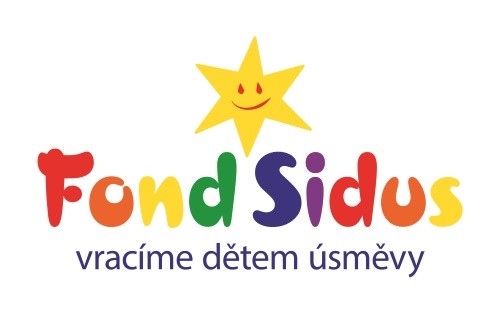 uděluje certifikát dárce za pomoc při Veřejnésbírce S-MHMP/1476620/2015 Fondu Sidus, z.ú. Výnos ze sbírky je určen na pomoc zdravotně postiženým dětem v procesu léčby a rehabilitace a ke zlepšení kvality jejich běžného života.Základní škola speciálníŠafaříkova 991, Litvínov, 436 01vydaný dne 23.11.2022Sbírku pořádá společnost Fond Sidus, z.ú.Pro tuto sbírku výše uvedená škola utržila 4.815,00 Kč.Název školy:Základní škola speciální a Praktická škola Litvínov, Šafaříkova 991, okres MostAdresa školyŠafaříkova 991, 436 01 LitvínovIČ47324295Bankovní spojeníKB – 10038491/0100DIČneplátceTelefon/fax476 111 689E-mailreditelka@zs-specialni-litvinov.czAdresa internetové stránkyzs-specialni-litvinov.czPrávní formapříspěvková organizaceZařazení do sítě škol12. 6. 1996Název zřizovateleMěsto LitvínovSoučásti školyZákladní škola                                                           110 010 795   Praktická škola jednoletá                                          181 057 522Praktická škola dvouletá                                           181 057 522Školní družina                                                           110 010 817Školní klub                                                                150 069 375Speciálně pedagogické centrum                               110 010 825Školní jídelna                                                            110 010 833Obory vzděláníPraktická škola jednoletá 78-62-C/01Praktická škola dvouletá 78-62-C/02Základní škola speciální 79-01-B/01Základní škola  79-01-C/01IZO ředitelství 600 023 621 Vedoucí a hospodářští pracovníciŘeditelka: Mgr. Eva SekyrkováZástupce ředitelky školy: Mgr. Petra LoboEkonomka: Iveta VatalováPřehled hlavní činnosti školy (podle zřizovací listiny)Činnost organizace je vymezena §§ 16, 44, 48, 48a,57, 111, 116 a 119 zákona č. 561/2004 Sb., o předškolním, základním, středním, vyšším odborném a jiném vzdělávání (školský zákon). Školní jídelna zajišťuje závodní stravování zaměstnancům organizace. součásti školykapacitaZákladní škola                                         100Základní škola speciální           50Praktická škola jednoletá                                          24Praktická škola dvouletá           16Školní družina           44Školní klub           12 Speciálně pedagogické centrum                                         Neuvádí seŠkolní jídelna                                         500 Přípravný stupeň základní školy speciální            12 vzdělávací programzařazené ročníkyŠkolní vzdělávací program „Učíme se pro život“ zpracovaný podle RVP ZV 2021 1. - 9. ročník ZŠŠkolní vzdělávací program „Učíme se pro život“ pro obor vzdělání základní škola speciální a přípravný stupeň ZŠS zpracovaný podle RVP ZŠS a podle RVP PVpřípravný stupeň základní školy speciální +1. – 10. ročník ZŠ speciálníŠkolní vzdělávací program ,,Učíme se pro život“ pro obor vzdělání praktická škola jednoletá zpracovaný podle RVP pro obor vzdělání praktická škola jednoletáŠkolní vzdělávací program ,,Učíme se pro život“ pro obor vzdělání praktická škola dvouletá zpracovaný podle RVP pro obor vzdělání praktická škola dvouletáSŠVzdělávací oblastVyučovací předmětRočníkRočníkRočníkRočníkRočníkČasová dotaceČasová dotaceČasová dotaceVzdělávací oblastVyučovací předmět1.2.3.4.5.celkemMČDDČDJazyk a jazyková komunikaceČeský jazyk777663333Jazyk a jazyková komunikaceAnglický jazyk33399Matematika a její aplikaceMatematika4444+14+12220 2Informační a komunikační technologieInformatika1+121 1Člověk a jeho světPrvouka222612Člověk a jeho světPřírodověda22412Člověk a jeho světVlastivěda11212Umění a kulturaHudební výchova111115123Umění a kulturaVýtvarná výchova111115123Umění a kulturaDramatická výchova11+1+1+15123Člověk a zdravíTělesná výchova2+12+12+12+12+11510 5Člověka a svět prácePracovní výchova1+11+11+11+11+11055Celková povinná časová dotaceCelková povinná časová dotace2121242626118102Z toho disponibilní časová dotaceZ toho disponibilní časová dotace2234516Vzdělávací oblastVyučovací předmětRočníkRočníkRočníkRočníkČasová dotaceČasová dotaceČasová dotaceVzdělávací oblastVyučovací předmět6.7.8.9.celkemMČDDČDJazyk a jazyková komunikaceČeský jazyk 5(5)4+1(4+1)5(3)5(3)20(16)19(15)1(1)Jazyk a jazyková komunikaceAnglický jazyk33331212Jazyk a jazyková komunikaceSlovenský jazyk(3)(3)(6)(6)Matematika a její aplikaceMatematika4+14+14+13+220155 Informační a komunikační technologieInformatika1+1+1+1413Člověk a společnostDějepis1111411Člověk a společnostVýchova k občanství a ke zdraví2122711Člověka přírodaFyzika111321Člověka přírodaChemie 11221Člověka přírodaPřírodopis22331021Člověka přírodaZeměpis2211621Umění a kulturaHudební výchova1111410Umění a kulturaVýtvarná výchova1111410Umění a kulturaDramatická výchova11210Člověk a zdravíTělesná výchova332+12+112102Člověka a svět prácePracovní výchova1+2(1+2)1+2(1+2)2+1(1+1)1+2(+2)12(10)5(3)7(7)Celková povinná časová dotaceCelková povinná časová dotace30303131122104Z toho disponibilní časová dotaceZ toho disponibilní časová dotace354618Vzdělávací oborPočet hodin týdněPočet hodin ročněRozumová výchova5                           165Smyslová výchova399Pracovní a výtvarná výchova5                           165Tělesná výchova5                           165Hudební výchova266Vzdělávací oblastiVzdělávací oboryRočníkRočníkRočníkRočníkRočníkRočníkČasová dotace Časová dotace Časová dotace Vzdělávací oblastiVzdělávací obory1.2.3.4.5.6.celkemMČDDČDJazyk a jazyková komunikaceČtení 33333318162Jazyk a jazyková komunikacePsaní22222212102Jazyk a jazyková komunikaceŘečová výchova2222221212Matematika a její aplikacePočty22233315123Informační a komunikační technologiePráce na počítači1122Člověk a jeho svět Věcné učení2233331616Umění a kulturaHudební výchova111111618Umění a kulturaVýtvarná výchova2222221218Člověk a zdravíTělesná výchova33344421183Člověka a svět prácePracovní výchova3334442121Celková povinná časová dotaceCelková povinná časová dotace20202124252513512510Z toho disponibilní časová dotaceZ toho disponibilní časová dotace1123310Vzdělávací oblastiVzdělávací obory                 Ročník                  Ročník                  Ročník                  Ročník Časová dotace Časová dotace Časová dotace Vzdělávací oblastiVzdělávací obory7.8.9.10.celkemMČDDČDJazyk a jazyková komunikaceČtení33331212Jazyk a jazyková komunikacePsaní2222871Jazyk a jazyková komunikaceŘečová výchova111144Matematika a její aplikacePočty33331212Informační a komunikační technologiePráce na počítači111144Člověk a společnostČlověk a společnost222288Člověk a přírodaČlověk a příroda33331212Umění a kulturaHudební výchova111148Umění a kulturaVýtvarná výchova2222884Člověk a zdravíVýchova ke zdraví1122Člověk a zdravíTělesná výchova554418126Člověk a svět prácePracovní výchova55662222Celková povinná časová dotaceCelková povinná časová dotace28282929114103Z toho disponibilní časová dotaceZ toho disponibilní časová dotace43221111Vzdělávací oblastVyučovací předmět1.2.3.4.5.6.7.8.9.10.Časová dotace na předmětČasová dotace na předmětČasová dotace na předmětVzdělávací oblastVyučovací předmět1.2.3.4.5.6.7.8.9.10.celkemMČDDČDČlověk a komunikaceRozumová výchova33333333333030Člověk a komunikaceŘečová výchova22222222222020Člověk a jeho světSmyslová výchova44444444444040Člověk a jeho světCanisterapie111111111110 010Umění a kulturaHudební výchova11111111111010Umění a kulturaVýtvarná výchova11111111111010Člověk a zdravíPohybová výchova22222222222020Člověk a zdravíZdravotní tělesná výchova (Rehabilitační tělesná výchova) 44444444444040Člověk a zdravíZdravotní tělesná výchova (Rehabilitační tělesná výchova) 44444444444040Člověka a svět prácePracovní výchova3333333333302010 Celková povinná časová dotaceCelková povinná časová dotace2121212121212121212121019020Z toho disponibilní časová dotaceZ toho disponibilní časová dotace2222222222         20Vzdělávací oblasti     Vzdělávací okruhRočníkČasová dotace týdněČasová dotace týdněČasová dotace týdněVzdělávací oblasti     Vzdělávací okruh            1.celkemMČDDČD           Jazyková komunikaceČeský jazyk a literatura333Matematika a její aplikaceMatematika222Informační a komunikační technologieInformatika2211Člověk a společnostČlověk a společnost111Umění a kultura Hudební a dramatická výchova132Umění a kultura Výtvarná výchova2321Člověka a zdraví  Výchova ke zdraví131Člověka a zdraví  Tělesná výchova(resp. Zdravotní tělesná výchova)232Člověka a zdraví  Canisterapie111Odborné činnostiRodinná výchova333Odborné činnostiPráce v domácnosti6633Odborné činnostiTvořivá dílna666Celková povinná časová dotaceCelková povinná časová dotace30303030Z toho disponibilní časová dotaceZ toho disponibilní časová dotace6666Vzdělávací oblastiVzdělávací okruh - předmětRočníkRočníkČasová dotace týdněČasová dotace týdněČasová dotace týdněVzdělávací oblastiVzdělávací okruh - předmět1.2.celkemMČDDČDJazyk a jazyková komunikaceČeský jazyk a literatura 2244Jazyk a jazyková komunikaceAnglický jazyk1122Matematika a její aplikaceMatematika2244Informační a komunikační technologieInformatika1+11+1422Člověk a společnostČlověk a společnost1122Člověk a příroda Člověk a příroda1+11+1422Umění a kulturaHudební a dramatická výchova1122Umění a kulturaVýtvarná výchova1+11+1422Člověka a zdravíVýchova ke zdraví1122Člověka a zdravíTělesná výchova(Zdravotní tělesná výchova)2244Odborné činnostiRodinná výchova3+13+1862Odborné činnostiVýživa a příprava pokrmů4+24+21284Odborné činnostiRukodělné činnosti661212Celková povinná časová dotaceCelková povinná časová dotace6464646464Z toho disponibilní časová dotaceZ toho disponibilní časová dotace1212121212Vyučovací předmětZkratkaPoznámky k vyučovacímu předmětuVzdělávací oblastiTýdenní časová dotaceČeský jazyk a literatura ČjPovinný předmět v 1. – 2. ročníku s 2 hodinovou dotací týdně. Jazyk a jazyková komunikace4Anglický jazykAjPovinný předmět v 1. – 2. ročníku s 1 hodinovou dotací týdně. Jazyk a jazyková komunikace2MatematikaMPovinný předmět v 1. – 2. ročníku s 2 hodinovou dotací týdně. Matematika a její aplikace4InformatikaInPovinný předmět v 1. – 2. ročníku s 2 hodinovou dotací týdně. Informační a komunikační technologie4Člověk a společnostČaSPovinný předmět v 1. – 2. ročníku s 1 hodinovou dotací týdně.Člověk a společnost2Člověk a přírodaČaPPovinný předmět v 1. – 2. ročníku s 2 hodinovou dotací týdně. Člověk a příroda4Hudební a dramatická výchovaHDvPovinný předmět v 1. – 2. ročníku s 1 hodinovou dotací týdně.Umění a kultura2Výtvarná výchovaVvPovinný předmět v 1. – 2. ročníku s 2 hodinovou dotací týdně.Umění a kultura4Výchova ke zdravíVkZPovinný předmět v 1. - 2. ročníku s 1 hodinovou dotací týdně.Člověk a zdraví2Tělesná výchova(Zdravotní tělesná výchova)Tv(ZTv)Povinný předmět v 1. – 2. ročníku s 2 hodinovou dotací týdně.Člověka a zdraví4Rodinná výchovaRvPovinný předmět v 1. – 2. ročníku s 4 hodinovou dotací týdně.Odborné činnosti8Výživa a příprava pokrmůVaPPPovinný předmět v 1. – 2. ročníku s 6 hodinovou dotací týdně.Odborné činnosti12Rukodělné činnostiRčPovinný předmět v 1. – 2. ročníku s 6 hodinovou dotací týdně.Odborné činnosti12Vzdělávací okruhVzdělávací oblastVyužití disponibilní týdenní dotaceCelková týdenní dotaceInformatikaInformační a  komunikační technologie12Člověk a přírodaČlověk a příroda12Výtvarná výchovaUmění a kultura12Rodinná výchovaOdborné činnosti14Výživa a příprava pokrmůOdborné činnosti26VěkMužiŽenyCELKEMDo 35 let2141635-45 let1131445-55 let1232455 až důchodový věk11516Důchodci0 1 1CELKEM56671Vzdělání dosaženéMužiŽenyCelkemZákladní000Vyučen011Úplné střední12930Vyšší odborné145Vysokoškolské12324CELKEM35760Pedagogové školy podle kvalifikacepočetUčitelé – magisterský obor učitelství se speciální pedagogikou, resp. vychovatelství se speciální pedagogikou33Asistentky pedagoga – středoškolské nebo vysokoškolské se speciální pedagogikou nebo s kurzem pro asistenty pedagoga        23Vychovatelka ve školní družině – vzdělání středoškolské se speciální pedagogikou  2Speciální pedagog v SPC, sociální pracovnice2Psycholog v SPC – na DPČ1Pedagogové, u kterých nejsou splněny kvalifikační předpoklady (viz komentář)         8celkem 52doba trvánípočetdo 5 let40do 10 let9do 15 let  5do 20 let 8nad 20 let 9Celkem               71třídapočet žákůz toho chlapcůz toho dívekZŠ    III. A (1., 3.)                                11               5              6ZŠ    IV. (2., 4.)                9               6              3ZŠ     V.                 6               5              1ZŠ    VI.               12               7              5ZŠ    VII. A              11               5              6ZŠ     VIII.                 8               5              3ZŚ     IX. A                7               3              4ZŠSp RVP díl I, ZŠ                             I. B                   4               3              1Z toho ZŠ                1               1              0ZŠSp díl I                3               2              1ZŠSp RVP díl I                              I. A (1., 6.)                         4               2              2ZŠSp RVP díl I  VII. B (7., 9.)                                                     6               5              1ZŠ a ZŠSp – RVP díl I, díl II a RVP ZV 2021     IX. B (5., 7., 8., 9.) ,,autitřída“                6                   4                                          2ZŠSp díl IIIX. C (4., 5., 7., 9.)                4               3              1Z toho ZŠ                2               2              0ZŠSp díl I                2                2              0ZŠSp díl II                2               0              2ZŠSp – RVP díl I, díl IIIII. B (2., 3.)                                              4               4              0Z toho  ZŠSp díl I                2                                 2              0Z toho  ZŠSp  díl II                2                2              0Celkem ZŠ              67             39            28Celkem ZŠSp              25             18              7Přípravný stupeň základní školy speciálníPS A (1., 2.)                4               4              0PS B (1., 2.)                4               3              1PS C (1., 2.)                4               4                                0Celkem PS ZŠSp              12              11              1SŠ Praktická škola jednoletá     I. A P1                5               0              5SŠ Praktická škola jednoletá     I. B P1                3                                                       3              0SŠ Praktická škola dvouletá    I. P2 (1., 2.)                3               3              0SŠ Praktická škola dvouletá    II. P2                 6               2              4Celkem SŠ              17               8              9CELKEM             121                76             45    Počet žáků na SŠ – úspěšní u závěrečné zkouškyPočet žáků na SŠ – pokračující ve školním roce 2023/2024 411počet žáků přijatých do prvního ročníkupočet nepřijatých žáků do prvního ročníku 6 žáků PrŠ jednoletá0počet dětí u zápisu / přijatých do prvního ročníkupočet odkladů pro školní rok 95ročník1.2.3.4.5.6.7.8.9.10.3001042100SŠ ročník1.2.00PS ZŚSp1.0ZŠ ročník1.2.3.4.5.6.7.8.9.10.1000000000SŠ ročník1.2.20PS ZŚSp1.0JménoNázev školy středního vzděláváníOborCKStřední škola technická, gastronomická a automobilní, Chomutov, příspěvková organizace, Pražská 702/10, 430 01 Chomutov65-51-E/01 Stravovací a ubytovací služby-Kuchařské práceČJZákladní škola speciální a Praktická škola Litvínov, Šafaříkova 991, okres Most78-62-C/02 Praktická škola dvouletáDŠStřední průmyslová škola a Střední odborná škola gastronomie a služeb, příspěvková organizace, Most, Jana Palacha 711/266-51-E/01 Prodavačské práceJVStřední průmyslová škola a Střední odborná škola gastronomie a služeb, příspěvková organizace, Most, Jana Palacha 711/266-51-E/01 Prodavačské práceŠMStřední průmyslová škola a Střední odborná škola gastronomie a služeb, příspěvková organizace, Most, Jana Palacha 711/266-51-E/01 Prodavačské práceVTStřední průmyslová škola a Střední odborná škola gastronomie a služeb, příspěvková organizace, Most, Jana Palacha 711/266-51-E/01 Prodavačské práceŽKStřední průmyslová škola a Střední odborná škola gastronomie a služeb, příspěvková organizace, Most, Jana Palacha 711/265-51-E/01 Stravovací a ubytovací službyškolaprospěl s vyznamenánímprospěl s vyznamenánímprospělprospělneprospělškola1. pololetí2. pololetí1. pololetí2. pololetí2. pololetíZŠ       36        322934      1ZŠS00        2635       0Praktická škola jednoletá0098      1Praktická škola dvouletá32117       0celkem        39          34        75         84       2Školauspokojivé chováníuspokojivé chováníneuspokojivé chováníneuspokojivé chováníŠkola1. pololetí2. pololetí1. pololetí2. pololetíZŠ0000ZŠS0000PŠ jednoletá0000PŠ dvouletá0000Celkem0000Celkem                                 0                                0                               0                               0ŠkolaNapomenutí TUNapomenutí TUDůtka TUDůtka TUŠkola1. pololetí2. pololetí1. pololetí2. pololetíZŠ0400ZŠS0000PŠ jednoletá0000PŠ dvouletá0000Celkem0400Celkem                                4                               4                               0                               0Škola                   Důtka ŘŠ                   Důtka ŘŠPochvalyPochvalyŠkola1. pololetí2. pololetí1. pololetí2. pololetíZŠ00            35            11ZŠS0040PŠ jednoletá0030PŠ dvouletá0040Celkem00             46            11Celkem                                0                               0                               57                               57třídavyučující1. pololetí2. pololetícelkemIX. C (4., 5., 7., 9.)Mgr. SS670049690116690VII. B (7., 9.)Mgr. MK5700685012550I. A (1., 6.)Mgr. PZ357037807350CelkemCelkem15970155990315690třídavyučující1. pololetí2. pololetícelkemtřídavyučující1. pololetí2. pololetícelkemIII. A (1., 3.)Mgr. PN107601875029510IV. (2., 4.)Mgr. RŠ6310834014650V.Mgr. MŠ8340866017000VI.Mgr. HT10094617540276346VII. AMgr. PK11070850019570VIII.MJ123501168024030IX. AMgr. HM6320532011640CelkemCelkem652446787901440346třídavyučující1. pololetí2. pololetícelkemIII. B (2., 3.)MBZŠSp díl I421032807490ZŠSp – díl II152015503070             Celkem5730483010560I.BMgr. LKZŠ131012702580ZŠs díl I420047608960Celkem5510603011540IX. B (5., 7., 8., 9.)Mgr. JHZŠ150026704170ZŠSp díl I207016103680ZŠSp díl II47000470Celkem404042808320Celkem hodin152801514030420třídavyučující1. pololetí2. pololetícelkemI. A P1Mgr. MP7500540012900I. B P1Mgr. LH7160846015620II. P2Bc. LK6580481011390I. P2 (1., 2.)Mgr. VT6180786014040CelkemCelkem274202653053950PS AMgr. EK6560656013120PS BMgr. LM432043608680PS CMgr. ZP362039907610CelkemCelkem145001491029410pololetí13 841 omluvených46 neomluvenýchpololetí15 096 omluvených90 neomluvenýchCelkem za rok 2022/202328 937 omluvených136 neomluvenýchpodmínky pro vzdělávání žáků se zdravotním postižením  komentář k nastavení podmínekodstraňování bariér a provádění potřebných úprav interiéru školy a třídDíky bezbariérovým vstupům do budovy školy a vybavení čtyřmi plošinami jsou všechny prostory třípatrové budovy školyi přilehlé pozemky přístupné i pro imobilní žáky. I vozíčkáři se mohou vzdělávat v učebnách umístěných v pavilonech a ve vyšších patrech budovy. Učebny jsou zařízeny funkčně a s ohledem na potřeby postižených žáků. Vybavení učeben pro žáky s kombinovaným postižením respektuje jejich specifické potřeby – madla, lampičky, textilní tabule, speciální lavice a umývadla, baterie i další nábytek. Pro relaxaci těžce zdravotně postižených žáků je využíván snoezelen (v roce 2017/2018 nově vybaven díky finančnímu přispění zřizovatele) a učebna vzniklá v době rekonstrukce šaten – Místnost pro hudební cvičení – do těchto prostor v šatnách je imobilním žákům přístup znemožněn. Široké a prostorné chodby s květinami slouží k odpočinkua relaxaci žáků o přestávkách. Všem žákům je umožněn přístup na školní dvůr, kde mohou v době příznivého počasí trávit přestávky pod dohledem pedagogů. Zde se nachází 2 pergoly, které jsou využívány jako venkovní učebny, dále jsou zde vyvýšené záhony – zde probíhá výuka PV. PC učebnaV PC učebně bylo využíváno 15 počítačových jednotek. interaktivní tabuleVe všech učebnách jsou interaktivní tabule s pestrým výukovým softwarem (i pro těžce zdravotně postižené žáky) – tím se vyučování velmi zkvalitnilo. K výuce je také k dispozici22 dotykových I PEDů (dar, z PO, z finančních prostředků školy).uplatňování principu diferenciace a individualizace vzdělávacího procesu Možnosti žáků byly respektovány.Do výuky jsou zapojeny asistentky pedagoga, které pomáhají plnit individuální úkoly z IVP. používání potřebných a dostupných kompenzačních pomůcek, učebnic a učebních pomůcek přizpůsobených individuálním potřebám žákůVelký důraz byl kladen na názorné vyučování. Kompenzační, rehabilitační a další učební pomůcky byly pořizovány dle finančních možností školy. Při výuce byly také využívány speciální učební pomůcky z SPC. Pro výuku Tv v rehabilitačních třídách byly využívány sady speciálních tělovýchovných pomůcek, byla využívána relaxační místnost SNOEZELEN a Místnost pro hudební cvičení. Velké množství vyučovacích učebních pomůcek a učebních materiálů vytvářeli pedagogové svépomocí. Bylo využíváno masážní křeslo.zohledňování druhu, stupně a míry postižení nebo znevýhodnění při hodnocení výsledkůHodnocení žáků v naší škole bylo prováděno podle zásad a kritérií stanovených v příloze Školního řádu. U všech žáků se přihlíželo k míře jejich postižení a jejich možnostem.V ZŠ speciální bylo celkové hodnocení žáků přizpůsobováno jejich mentalitě – v rehabilitační třídě bylo uplatňováno širší slovní hodnocení, v ostatních třídách ZŠS slovní hodnocení. respektování individuality a potřeb žáka Všichni pedagogové se snažili respektovat potřeby jednotlivých žáků. Výsledkem bylo příznivé sociální klima ve třídách celé školy.zkvalitňování připravenosti pedagogických pracovníků pro práci se žáky se speciálními vzdělávacími potřebamiV problematice práce se žáky se speciálními vzdělávacími potřebami pomáhala vyučujícím kvalitní spolupráce se SPC (součást školy). Využívalo se vzdělávání pedagogů prostřednictvím webinářů on-line.spolupráce s rodiči    Dobrá spolupráce, důvěra rodičů, časté a příznivé vzájemné kontakty školy s rodiči jsou pro naši školu jednou z priorit. Většina rodičů spolupracovala se školou dobře. Avšak škola musela řešit i případy zanedbávání povinné školní docházky, nedostatečné vybavení žáků školními potřebami. Díky financím z projektu NPO se uskutečnilo 5 wokshopů s programem pro rodiče. Pedagogové jsou v telefonickém kontaktu s rodiči neustále.spolupráce s ostatními školami, které mají zkušenosti se vzděláváním žáků se speciálními vzdělávacími potřebami ZŠ a MŠ Janov – sportovní skce. Byla navázána spolupráce se ZŠ a PŠ Arkadie Teplice – spolupráce mezi pedagogy.individuální nebo skupinová péčeProbíhala v těchto formách: účast v zájmovém vzdělávání, IVP, individuální plán rozvoje pro vzdělávací oblasti, ve kterých žáci selhávali. Žáci 2. st. ZŠ – Národní plán doučování – 1x týdně 2 hodiny odpoledne.odpovídající metody a formy práceSpeciální metody a formy práce pro náš typ školy se při výuce často střídaly, byly uplatňovány např. činnostní učení, canisterapie, hipoterapie.specifické učebnice a materiályByly vyhledávány a pořizovány netradiční učebnice, materiály a názorné vyučovací pomůcky, vzdělávací software, PC programy a využíván byl i internet, práce na IT, práce s tablety.spolupráce s psychologem, speciálním pedagogem - etopedemVyužívaly se služby poradenského zařízení SPC a SVP Most.prostředí, prostory a vybavení školykomentář k nastavení podmínekkomentář k nastavení podmínekbudovy, učebny, herny, další místnosti a jejich estetická úroveňCelkový stav budovy a učeben umožňoval vzdělávání žáků se speciálními potřebami.  Jsou vytvořeny veškeré prostorové, technické, hygienické, bezpečnostní i estetické podmínky.  Hlavní, vedlejší bezbariérový i zadní vchod na hřiště jsou zrekonstruovány.K výuce slouží cvičná kuchyňka, dílny, snoezelen, Místnost pro hudební cvičení, Pc učebna, hudebna se školní knihovnou, učebna pro VV.Celkový stav budovy a učeben umožňoval vzdělávání žáků se speciálními potřebami.  Jsou vytvořeny veškeré prostorové, technické, hygienické, bezpečnostní i estetické podmínky.  Hlavní, vedlejší bezbariérový i zadní vchod na hřiště jsou zrekonstruovány.K výuce slouží cvičná kuchyňka, dílny, snoezelen, Místnost pro hudební cvičení, Pc učebna, hudebna se školní knihovnou, učebna pro VV.členění a využívání prostoru ve školách s více součástmiVe školní budově jsou umístěny kromě školy další součásti: SPC – 3 místnosti v prostorách u ŠJ s bezbariérovým bočním vstupem v přízemí hlavní budovy, ŠD – 2 učebny s kabinetem v 1. patře, 3 učebny sloužící v dopoledních hodinách pro výuku a v odpoledních pro práci ŠD. ŠJ – moderně vybavená kuchyně s prostornou jídelnou; pro vozíčkáře je do jídelny zajištěna dostupnost plošinkou a bezbariérovým vstupem.V odpoledních hodinách byla Místnost pro hudební cvičení, tělocvična a hřiště k dispozici pro zájmové vzdělávání, pro doplňkovou činnost – pronájem.Od š. r. 2017/2018 škola pronajala prostory pro sociálně terapeutickou dílnu - ,,Uzlík“ – jejími klienty jsou naši absolventi.Ve školní budově jsou umístěny kromě školy další součásti: SPC – 3 místnosti v prostorách u ŠJ s bezbariérovým bočním vstupem v přízemí hlavní budovy, ŠD – 2 učebny s kabinetem v 1. patře, 3 učebny sloužící v dopoledních hodinách pro výuku a v odpoledních pro práci ŠD. ŠJ – moderně vybavená kuchyně s prostornou jídelnou; pro vozíčkáře je do jídelny zajištěna dostupnost plošinkou a bezbariérovým vstupem.V odpoledních hodinách byla Místnost pro hudební cvičení, tělocvična a hřiště k dispozici pro zájmové vzdělávání, pro doplňkovou činnost – pronájem.Od š. r. 2017/2018 škola pronajala prostory pro sociálně terapeutickou dílnu - ,,Uzlík“ – jejími klienty jsou naši absolventi.odborné pracovny, knihovny, studovny, multimediální učebnyPro kvalitní a bezpečnou výuku Pv sloužily 2 dílny pro chlapce a 1 dívčí pracovna + školní kuchyňka. Pro výuku pěstitelských prací sloužila  „učebna v přírodě“ – školní zahrada, která byla vybudována z prostředků projektu. Některé výstupy obsahu PV byly plněny také na přilehlých pozemcích školy a péčí o bohatou květinovou výzdobu v interiéru školy. V prostorách dvora došlo k úpravám – nový zahradní domek na nářadí, zvýšené záhony pro pěstitelské práce, nové obrubníky – svépomocí pan školník. Dále byla postavena druhá pergola – pro možnost výuky venku.Také tělocvična, hudebna, Místnost pro hudební cvičení, učebna Výtvarné výchovy, učebna Keramická dílna (hrnčířský kruh) a učebna PC umožňovaly kvalitní výuku. Školní knihovna byla spojena s hudebnou, v knihovně vznikla nová třída pro výuku. Výuka AJ na 2. stupni se v tomto roce uskutečňovala v učebně PC nebo ve školní knihovně s hudebnou. Pro využívání PC učebny platil rozpis pro jednotlivé hodiny a předměty, takže byla plně využívána.K výukovým a zájmovým účelům byla využívána keramická dílna, keramická pec (obohatila terapeutické možnosti rozvoje zdravotně postižených žáků).Pro kvalitní a bezpečnou výuku Pv sloužily 2 dílny pro chlapce a 1 dívčí pracovna + školní kuchyňka. Pro výuku pěstitelských prací sloužila  „učebna v přírodě“ – školní zahrada, která byla vybudována z prostředků projektu. Některé výstupy obsahu PV byly plněny také na přilehlých pozemcích školy a péčí o bohatou květinovou výzdobu v interiéru školy. V prostorách dvora došlo k úpravám – nový zahradní domek na nářadí, zvýšené záhony pro pěstitelské práce, nové obrubníky – svépomocí pan školník. Dále byla postavena druhá pergola – pro možnost výuky venku.Také tělocvična, hudebna, Místnost pro hudební cvičení, učebna Výtvarné výchovy, učebna Keramická dílna (hrnčířský kruh) a učebna PC umožňovaly kvalitní výuku. Školní knihovna byla spojena s hudebnou, v knihovně vznikla nová třída pro výuku. Výuka AJ na 2. stupni se v tomto roce uskutečňovala v učebně PC nebo ve školní knihovně s hudebnou. Pro využívání PC učebny platil rozpis pro jednotlivé hodiny a předměty, takže byla plně využívána.K výukovým a zájmovým účelům byla využívána keramická dílna, keramická pec (obohatila terapeutické možnosti rozvoje zdravotně postižených žáků).odpočinkový areál, zahrady, hřištěPro relaxaci žáků byly využívány světlé a prostorné chodby a relaxační koutky ve třídách. Za pěkného počasí měli žáci možnost trávit přestávky na vzduchu a v pohybu na školním dvoře. Tady se ve dvou pergolách se sedacím nábytkem uskutečňovaly za pěkného počasí i některé vyučovací hodiny. Hodiny Tv za pěkného počasí probíhaly na školním hřišti, které je v odpoledních hodinách přístupné veřejnosti.Pro relaxaci žáků byly využívány světlé a prostorné chodby a relaxační koutky ve třídách. Za pěkného počasí měli žáci možnost trávit přestávky na vzduchu a v pohybu na školním dvoře. Tady se ve dvou pergolách se sedacím nábytkem uskutečňovaly za pěkného počasí i některé vyučovací hodiny. Hodiny Tv za pěkného počasí probíhaly na školním hřišti, které je v odpoledních hodinách přístupné veřejnosti.vybavení učebními pomůckami, hračkami, stavebnicemi, hudebními nástroji, sportovním nářadím apod.Vybavení je dostatečné, inventáře byly doplňovány dle požadavků, nabídek a finančních možností školy. Při výuce byly využívány i názorné učební pomůcky, které ke svým potřebám vyrobili vyučující a žáci s vyučujícími při Pv. Průběžně byl pořizován výukový software vhodný pro náš typ školy. Bylo využíváno velké množství výukového materiálu, který vytvořili pedagogové v rámci projektu EU Peníze do škol – DUMy. Dále byly hojně využívány  2 ,,Mobilní učebny“ – 2x 10 notebooků – z prostředků projektu Šablony II.vybavení žáků učebnicemi, učebními textyFond učebnic byl průběžně doplňován. Některé učební texty si vyučující zajišťovali svépomocí. Vydavatelství však stále nenabízejí potřebné učebnice a další materiály pro speciální školu (vzdělávací program ZŠS, SŠ). Pedagogové si mnoho materiálů pro výuku tvoří sami. dostupnost pomůcek, výpočetní techniky, informačních zdrojůPro výuku byla k dispozici vybavená PC učebna. Pro pedagogy je k dispozici v každé třídě Interaktivní tabule s PC jednotkami připojenými k internetu zkvalitňují výuku. Dále jsou v každé sborovně 2 PC s tiskárnou a kopírkou. pojmenování výchozího stavu3 pedagogové dokončili magisterské studium, dále si na VŠ doplňují kvalifikaci - pedagogické minimum, 1 pedagog získal titul Bc. a pokračuje v magisterském studiu – Speciální pedagogika poradenství,1 pedagog získal titul Bc. a pokračuje v magisterském studiu – Učitelství historie a společenských věd pro SŠ,2 pedagogové studují magisterský obor - 1. st. ZŠ a speciální pedagogika,2 pedagogové absolvovali kurz – Speciální pedagogika pro pedagogy, 1 pedagožka vyučující Aj  - částečný úvazek, vysokoškolské vzdělání (Bc.), druh studia pracovníci ve školním roce studovalia) Studium v oblasti pedagogických věd5b) Studium pedagogiky0c) Studium pro asistenta pedagogaAsistenti mají požadované vzděláníd) Studium pro ředitele školŘeditelka má jednoleté funkční studiume) Studium k rozšíření odborné kvalifikace5druh studiapracovníka) Studium pro vedoucí pedagogické pracovníky0b) Studium pro výchovné poradceNa škole pracuje kvalifikovaný výchovný poradce.c) Specializovaná činnost – koordinace v oblasti informačních a komunikačních technologiíNa škole pracuje kvalifikovaný pedagog ICT.d) Specializovaná činnost – tvorba a následná koordinace školních vzdělávacích programůNa škole pracují 3 kvalifikovaní koordinátoři ŠVP.e) Specializovaná činnost – prevence sociálně patologických jevůNa škole pracuje kvalifikovaný pedagog pro prevenci sociálně patologických jevů -  školní metodik prevence.f) Specializovaná činnost – specializovaná činnost v oblasti environmentální výchovyNa škole pracuje kvalifikovaný pedagog specializované činnosti v oblasti environmentální výchovy.prázdninypočet dnůsamostudiumPodzimní prázdninyVánoční prázdninyčerpány  2 dny D čerpán 1 den D             Samostudium pedagogické literatury, časopisů, výroba pomůcek pro žákyVánoční prázdniny5Samostudium pedagogické literatury, časopisů, výroba pomůcek pro žákyJednodenní pololetní prázdniny1Samostudium pedagogické literatury, časopisů, výroba pomůcek pro žákyJarní prázdniny5Samostudium pedagogické literatury, časopisů, výroba pomůcek pro žákyVelikonoční prázdniny1Samostudium pedagogické literatury, časopisů, výroba pomůcek pro žákyCelkem čerpáno dnů samostudia            1212oddělenípočet žáků – pravidelná docházkapočet žáků – nepravidelná docházkapočet vychovatelek/úvazek1. 501/1,000 2. 50 1/1,0003. 50  1/0,5834.60  1/0,4445.1101/0,5246.                1001/0,546celkem 6 oddělení                42 06/4,097  Prostory školní družiny, vybaveníŠD se nachází v 1. patře, jsou k dispozici 2 samostatné třídy s kabinetem. Obě třídy jsou vhodně vybaveny.K dispozici pro činnost ŠD byly - školní hřiště, školní dvůr, tělocvična, Místnost pro hudební cvičení, školní kuchyňka, keramická dílna, školní knihovna i PC učebna. Dále pro činnost školní družiny slouží učebny, kde v dopoledních hodinách probíhá výuka. Akce  v Městské knihovně  Litvínov – 1x měsíčně.Výchovně vzdělávací oblastNázev akceVýuka plavání3. ročníkExkurze žáků – volba povoláníPrezentace učebních oborů – SOU Jirkov.Prezentace učebních oborů – SPŠ a SOŠGS Most.Nábor žáků – SOU Jirkov.Nábor žáků - SPŠ a SOŠGS Most.Nábor žáků – SOU Velebudice.Žákovská vystoupení Vánoční vystoupení žáků školy na náměstí v Litvínově.Školní výlety, poznávací akceJednotlivé třídy s třídními učiteli – jednodenní. Zapojení do projektu NPO umožnilo navýšení počtu těchto akcí.Výstavy prací žáků školy Celoroční výzdoba školy – práce žáků v hodinách Vv a Pv.Divadelní představení Návštěva DVD v Litvínově, Citadela Litvínov – kino.Dopravní výchovaSoutěž v rámci tříd.Dopravní hřiště Most – okresní kolo DS mladých cyklistů – účast žáků 2. stupně ZŠ.Tělesná výchovaŠkolní kolo pro žáky ZŠS – petanque.Soutěž zdatnosti „Vánoční běh po školních schodech“ pro žáky obou typů škol.Veslování – soutěž v rámci tříd.Pracovní vyučování  Výtvarná výchova           „Nejhezčí velikonoční kraslice“-  školní kolo soutěže pro              žáky ZŠ a ZŠS.Soutěž ,,Vánoční stolování“ –  mezitřídní soutěž žáků 2. stupně ZŠ a SŠ v prostírání.,,Mimořádná událost“ – výtvarná školní soutěž.Zapojení do mezinárodní soutěže - ,,Záložky do škol“.MĚSÍCCÍLE AKCEZáří30. 9.               PetangueSportovní utkání smíšených družstev, spolupráce ve skupině29. 9.               Kino Citadela LitvínovKultura – návštěva filmového představeníŘíjen24. 10.             Kino Citadela LitvínovKultura – návštěva filmového představeníListopad14. 11.            Den podzimních plodůTematická hodina-pozitivní postoj k ochraně přírodyProsinec12. 12.            Docela velké divadlo LitvínovKultura – návštěva divadelního představení19. 12.            Kino Citadela Litvínov Kultura – návštěva filmového představení20. 12.            Zdobení vánočního stromuTradice dříve a dnesÚnor8. 2.                Beseda s MěP LitvínovOrientace ve státní správě a osobní bezpečnost13. 2.             Kino Citadela LitvínovKultura – návštěva filmového představení14. 2.             Srdíčkový denValentýnský den – podpora kladných vztahů mezi spolužáky22. 2              Den otevřených dveří středních                        školBřezen8. 3.               Soutěž v netradičních sportechRadost z pohybu21. 3.             Den vodyEVVO – šetrné chování k životnímu prostředí28. 3.             Velikonoční workshopTvoření a soutěže pro žáky s rodičiDuben3. 4.               Velikonoční pletení pomlázkyZachování tradic, pletení pomlázky, hry, soutěže24. 4.             Den ZeměEVVO – podpora ochrany životního prostředíKvěten5. 5.                Stvoření tanceKultura  - návštěva baletního představení18. 5.              Kino Citadela LitvínovKultura – návštěva filmového představení19. 5.              Den tanceTematická hodina - pozitivní vztah k pohybuČerven1. 6.                 Den dětíSoutěže a hry na pozemku školy12. 6.               Výlet na jezero MostTuristický výlet19. 6.               Kino Citadela LitvínovKultura – návštěva filmového představeníVzájemné hospitaceBylo uskutečněno 5 vzájemných hospitací mezi pedagogy, které jsou vždy velmi přínosné pro další práci.MĚSÍCAKCEVých. a vzděl. strategie21.9.2022Petanque pohybové dovednostipravidla hry3.10. 2022Mezinárodní den zvířatpozitivní vztah ke zvířátkům11.11.2022Den podzimních plodůochrana životního prostředí5.12.202322.12. 2023Čekání na Mikuláše upevňování vztahů ve tříděkomunikativní dovednosti5.12.202322.12. 2023Zdobení vánočního stromuvánoční zvyky a tradice16.1. 2023Den pokrývek hlavyvlastní výroba – tvořivost, zručnost a soutěživost14.2.2023Srdíčkový denpodporování kladných vztahu mezi spolužáky20. -24. 4. 2023Týden v pohybu (Oplympiáda)radost z pohybu4.4.202321.4. 2023Velikonoce  - hledání velikonočních symbolůtradice4.4.202321.4. 2023Den Země – svět kolem násEVVO (v rámci třídy)20.5.2023Světový den včelpozitivní vztah k přírodě1.- 2.6. 202326.6.2023Den dětí komunikační dovednosti1.- 2.6. 202326.6.2023Školní výlet rozloučení se školním rokemITV21. 4. 2023Les a jeho životNaplňování ŠVPITV12. 5. 2023Ochrana člověka za mimořádných událostíNaplňování ŠVPITV7.06. 2023Mladý cyklista a chodecNaplňování ŠVP10.3.5 Činnost metodické sekce 2. stupně ZŠZáří – říjen:„Pojďte s námi za zvířátky“ - sběr žaludů a kaštanů „Doplujeme do Španělska“ – batikování triček pro závod ve veslování apodporu španělského týmuŘíjen – listopad:„Listobraní“ – putování přírodouTvorba listů – práce s papírem„Podzim na farmě“ – práce s kartonem„Záložka do knihy spojuje školy“ - příběh„Halloween“ - výzdoba tříd a společné chodby -dlabání dýní „Cukráři pečou“ – narozeninové párty partnerských tříd (8. a 9. ročník)„Recyklace má smysl“ – práce s kartonem – vystřihování a zdobení kartonových perníčků„Peče celá škola“ – vánoční pečení cukroví „Na křídlech andělů“ – recyklace plastových lahviček – výroba andělů, kteří na křídlech  nesou poselství lepších zítřků                                                                                    Prosinec:Mikulášská besídka – „S čerty nejsou žerty“ (zábavné dopoledne)„Rozsviťme si Vánoce“ – využití použitých zavařovacích sklenic + práce s barvou a lepidlem                        Vánoční výzdoba stromu, tříd a společné chodby  Práce s papírem „Vánoce jsou tady“ – výroba vánočních jmenovek „Děti pečou dětem“ (linecké hvězdičky slepované + šlehačkové cukroví) - workshopVánoční besídky – Štědrý den „NANEČISTO“ (sváteční stolování, ochutná tradičního vánočního cukroví             „Vánoční trhy“ – pěvecké vystoupení žáků na náměstí Míru v LitvínověLeden:„Zima“- práce s modelínou „Zamrzlé okénko“ – výroba vloček s použitím kosmetických tyčin„Módní brusle“ – návrh designu brusle – práce s papírem a bavlnou„Valentýnská krabička se sladkou pusinkou“ – práce s papíremValentýnská výzdoba – „Srdce“ - práce s papírem, barvami a bavlnkouÚnor:„Od srdce k srdci“ – tvorba srdcí ve fraku – práce s barevným papírem„Sakura“ – výroba květů z krepového papíru „Sladký Valentýn“ – pečení rolády + muffinyBřezen:„Dotek jara“ - přivítání jara výrobou sněženek z papíru„Barevné jaro“ – každá třída přišla do školy v tričku oblíbené barvy Výzdoba chodby – Jaro + Velikonoce„Velikonoční zajíc“ – stojánek na vejce s využitím použité konzervy - vystřihování, vybarvování, lepení„Velikonoční workshop“ – pečení beránka + šlehačkového cukroví„Kraslice“ – barvení voskemDuben:„Hnízda“ – stojánek na vejce s využitím použité konzervy + práce s krepovým    papírem „Vzhůru za svým snem“ – pozadí fotokoutku – práce s papírem, barvou  a voskovkami.  „Duhové léto“ – koláž z krepového papíru „Čarodějnický rej“ – slet čarodějnic a čarodějů (žáci i pedagogové v maskách) Květen: „Kolo“ – ekologicky čistý dopravní prostředek – práce s kartonem a krepovým papírem „Světový den hygieny rukou“  „Evropský den pro rovnoprávnost osob se zdravotním postižením“ „Den matek“ – výroba dárku pro maminku „Evropský den slunce“ „Bez slunce by nebyl život“ – pečení slunce z listového těsta  OČMS – každá třída individuálněBřezen, duben, květen, červen:„Naše školní zahrada“ – příprava záhonů (rytí, pletí…), výsev plodin„Děti dětem“  - oslava Dne dětí Celoročně  - „Narozeninový den“ – oslava narozenin se spolužáky ve třídě Červen:Třídní výlety „Život v pravěku“ -  Archeoskanzen Březno u Loun           „Lesní bádání a Naše vlast“ – Vzdělávací a rekreační centrum Lesná           „Zoopark“ Chomutov            „Lamaterapie“ – Alpakárna Most             „Historie města Most a okolí – Oblastní muzeum Most             „Litvínovský špacír“              „Rozloučení se školním rokem“10.3.6  Činnost výchovné oblasti Dopravní výchovaOblast preventivních programů Pravidla silničního provozu pro cyklisty – 5. ročník ZŠ – dopravní hřiště Most – říjenOblast soutěží pořádaných školouMezitřídní dopravní soutěž žáků ve znalostech z dopravní výchovy pro žáky 1. stupně ZŠ Dopravní soutěž žáků ve znalostech z dopravní výchovy pro žáky V. a VI. oddělení ŠDOblast soutěží pořádaných jinými organizacemiOkresní kolo Dopravní soutěže mladých cyklistů – příprava a doprovod družstva kategorií mladších žáků a starších žákůNeuskutečněné akceUspořádání dopravní soutěže Mladých cyklistů mezi Základními školami speciálními v rámci okresu – neúčast školMezitřídní dopravní soutěž ve znalostech z dopravní výchovy a zdravovědy pro žáky ZŠ speciální 10.3.6 Činnost metodika ICT						Při výuce vytváříme klidné a podnětné prostředí. Žáky vedeme k samostatnosti a trpělivosti. Za důležité považujeme osvojování dovedností ve vyhledávání informací a využití těchto informací k vyřešení problémů. Využíváme výukové programy, kterými zvyšujeme atraktivnost předmětu a které zvyšují možnost rozvoje žáka. V současné době může každý pedagog ve své třídě plně využít síťového připojení k serveru. Zde může mít bezpečně uložená data vždy na dosah. Může plně využít průběžného ukládání dat do evidence Bakaláři. Každá pracovní stanice připojená do domény je chráněna antivirovým programem.  Stávající stav Přehled ICT techniky používané ve škole:8 x interaktivní tabule s příslušenstvím 5x 3panel 22x IPad  10x tablet /OS – Android/ 20x tablet /Šablony II/ 5x tiskárna 17x počítač pro pedagogy včetně počítačů, které jsou u interaktivních tabulí 15x žákovský počítač (počítačová učebna) /OS Windows/-     13x učitelský notebook /OS Windows/Kancelářská technika:4x tiskárna5x PC 1x notebookZpůsob zajištění přípojných míst v budově školy:trvalé připojení (pevná linka) Rychlost a způsob připojení školy k internetu:40/5Mbit/s Zajišťované serverové služby: dálková správa Boxed s.r.o. Antivirová ochrana se vzdálenou správou:EsetBezdrátové připojení:4x AP AC PRO ; 1x ZyxelZálohovací zařízení -  QNAPInformace o dodržování autorského zákona a licenčních ujednání: cílový stav předpokládá dodržování autorského zákona a licenční ujednání bez výjimek operační program je licencován pronájmem EES licencí Cíle školy v této oblastiMít kvalitně připravené pedagogické pracovníky pro práci s moderními informačními technologiemi, zajistit možnost, aby se učitelé seznamovali s nejmodernějšími didaktickými a metodickými postupy, doplnění výukového softwaru, průběžně obnovovat PC a jejich příslušenství (switch, ups, …) prohloubit uživatelské dovednosti při správě serveru jeho záloh a zajištění proti výpadkům el. energie či přepětí, ve spolupráci s externím odborníkem vyhodnotit míru informačních rizik na naší škole, zajištění vzdálené správy a údržby počítačů určené pro výuku, dobudování vnitřní sítě, pokrytí školy wifi signálem využívání Office 365 žáky, kteří budou mít větší možnosti při případné distanční výuce,  další vzdělávání bude orientováno na DVPP dle zájmu a potřeb jednotlivých pedagogů, účastnit se projektů, z kterých lze získat zdroje na pořízení nové ICT nebo další dovzdělání pedagogů. Výukové cíle v této oblasti Vzbuzovat zájem žáků o výuku informatiky, vést žáky k samostatnosti s důrazem na využívání získaných dovedností v praktickém životě.osvojit si základy elektronické komunikace,               vyhledat potřebné informace na internetusociálně patologický jevpočetdrogová závislostProblematika nemusela být řešenaalkoholProblematika nemusela být řešena.kouřeníDíky důsledným dohledům nad žáky nebyl v prostorách školy zachycen žádný případ kouření. Mimo školu však kouří mnoho žáků.kriminalita a delikvenceVe škole jsme neřešili.virtuální drogy (počítač, televize, video)Neřešili jsme.patologické hráčství (gambling)Neřešili jsme.záškoláctvíŠkola vykázala velké množství omluvených i neomluvených hodin – viz tab. Při řešení záškoláctví škola spolupracovala s kurátory OSPOD Litvínov, OSPOD Most, PČR Litvínov a  PČR Most.šikanováníŘešilo se při sebemenším zachycení tohoto problému okamžitě – vedení školy, VP, ŠMP, OSPOD, Policie ČR.vandalismusNebyly zaznamenány případy úmyslného ničení zařízení školy.xenofobie///rasismus///Komentář: Sociálně kulturní zázemí mnohých žáků je rizikovým faktorem pro výskyt sociálně patologických jevů. Velmi dobrá práce a velké množství akcí v této oblasti se vždy projevuje v celkově menším výskytu jevů, které škola řešila. V některých případech však škola nemá prostředky k jejich řešení, a proto spolupracuje s institucemi – nejčastěji s OSPOD, Policie ČR. formy spoluprácekomentářškolská radaSchůzka školské rady se ve školním roce 2022/2023 konala dvakrát .Členové ŠR – za pedagogy – Mgr. Stanislava Serafinová, za zřizovatele Pavlína Nováková, za rodiče Markéta Wagnerová.třídní schůzky, konzultace pro rodičeTřídní schůzky rodičů  (září), dále pak individuálně pedagog X rodič, pořádání workshopů s třídními schůzkami – 3x ve školním roce.Schůzka výchovné poradkyně s rodiči vycházejících žáků (leden).Rodiče po domluvě s pedagogy mohli kdykoliv konzultovat jakýkoliv problém.Stížnosti proti rozhodnutím ředitele školy podle zákona č. 500/2004 Sb., správní řádStížnosti proti rozhodnutím ředitele školy podle zákona č. 500/2004 Sb., správní řádStížnosti proti rozhodnutím ředitele školy podle zákona č. 500/2004 Sb., správní řádStížnosti proti rozhodnutím ředitele školy podle zákona č. 500/2004 Sb., správní řádDatum podáníObsah stížnostiStěžovatelStížnost vyřídil----stížnosti proti podmínkám, průběhu a výsledkům vzdělávánístížnosti proti podmínkám, průběhu a výsledkům vzdělávánístížnosti proti podmínkám, průběhu a výsledkům vzdělávánístížnosti proti podmínkám, průběhu a výsledkům vzděláváníDatum podáníObsah stížnostiStěžovatelStížnost vyřídil----stížnosti v oblasti pracovněprávních vztazíchstížnosti v oblasti pracovněprávních vztazíchstížnosti v oblasti pracovněprávních vztazíchstížnosti v oblasti pracovněprávních vztazíchDatum podáníObsah stížnostiStěžovatelStížnost vyřídil----Komentář: Stížnosti se v žádné z uvedených oblastí ve školním roce 2022/2023 neřešily. TextAktuální stav účetnictvíHlavní a hospodářská činnostHlavní činnost – náklady24 507 928,00Hospodářská činnost – náklady286 868,00Náklady celkem24 794 796,00Hlavní činnost – výnosy25 075 217,00Hospodářská činnost – výnosy366 781,00Výnosy celkem25 441 998,00Zisk/Ztráta (+/-) Hlavní činnost                                                           567 289,00Zisk/Ztráta (+/-) Hospodářská činnost79 913,00Zisk/Ztráta (+/-) Celkem647 202,00Stav vybraných pohledávekOdběratelé0Krátkodobé poskytnuté zálohy162 869,00Pohledávky za zaměstnanci0Stav vybraných závazkůDodavatelé25 978,00Závazky vůči zaměstnancům2 685 016,00Zúčtování s institucemi SZ a ZP1 462 718,00Daně (+závazek, -pohledávka)255 097,00Ostatní krátkodobé závazky0Finanční majetekBěžné účty7 559 620,00Pokladny13 782,00Peníze na cestě0Ceniny0Běžné účty FKSP236 239,41Stav fondůFond kulturních a sociálních potřeb268 042,41Fond rezervní390 678,73Fond reprodukce majetku, investiční fond602 465,94Náklady a výnosyNáklady24 794 796,00Výnosy25 441 998,00Příspěvky a dotacePřijaté z rozpočtu ÚSC (KÚ, Město Litvínov)24 305 206,01Přijaté ze státního rozpočtu (Úřad práce)